Faux Leather | LeathercraftFaux Leather | LeathercraftFaux Leather | LeathercraftFaux Leather | LeathercraftBlackMaroonGreenBlue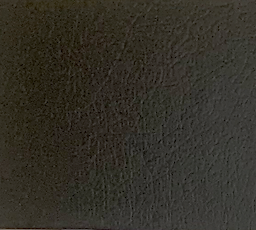 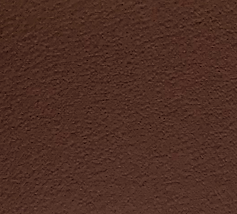 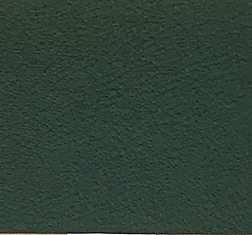 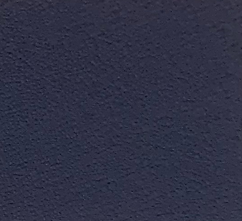 Cloth | BuckramCloth | BuckramCloth | BuckramCloth | BuckramBlackMaroonSpecial MaroonSpecial Dark Green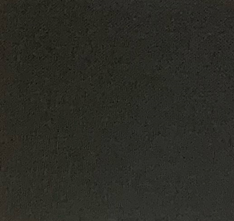 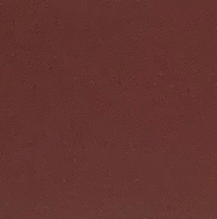 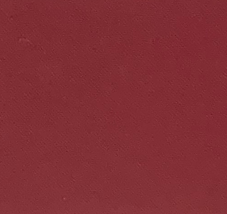 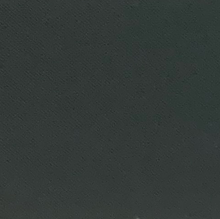 Dark GreenLight Green LimeYellow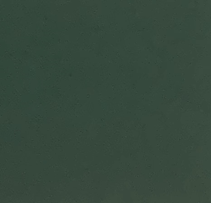 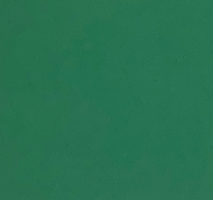 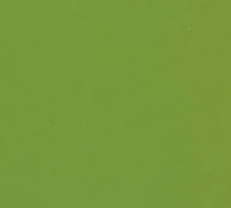 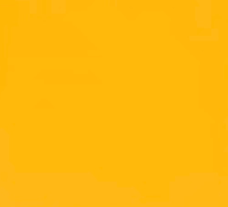 OrangeLight RedDark BlueRoyal Blue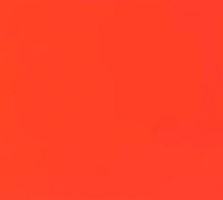 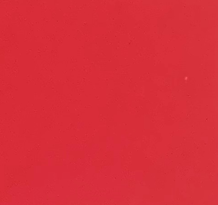 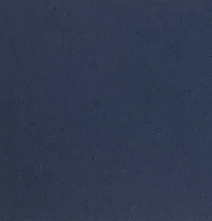 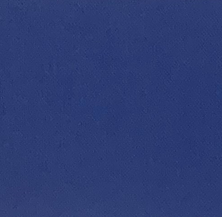 Sea BlueLight BluePurpleCream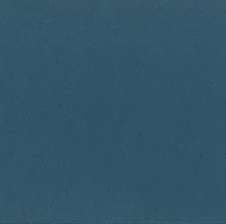 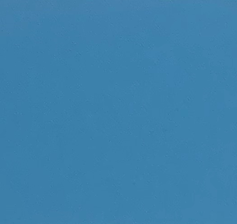 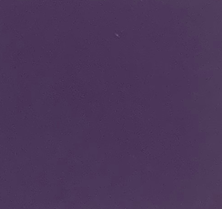 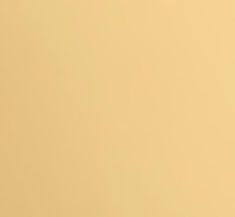 WhiteFawnCharcoalGrey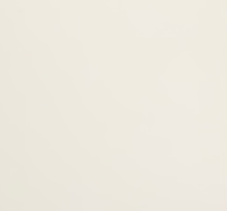 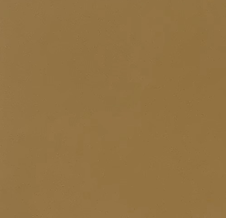 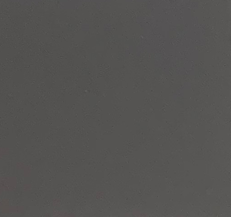 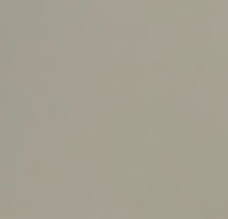 Dark BrownMid BrownMudMustard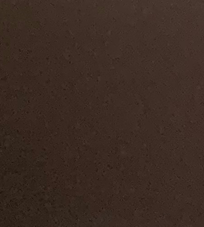 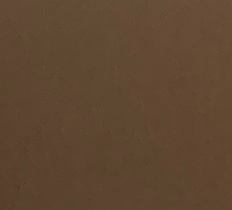 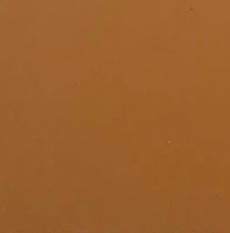 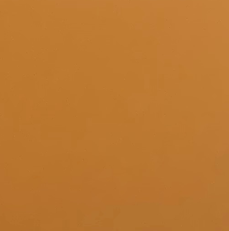 